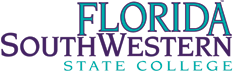 Faculty Handbook2019-2020Table of ContentsOrganization and Governance of CollegeWelcomeYou Are Who We AreIt is with the goal of maintaining excellence in our programs that we welcome you with our Full-Time /Adjunct Faculty Handbook. Through this handbook, valuable information and resources are provided to you in an effort to ensure consistency and efficacy throughout our programs. Much of the information is offered through hyperlinks to the FSW Portal and other important web pages. Accessing this handbook online will offer easy access to additional information through the hyperlinks which ensures that information is current. New information and changes are communicated via emails, in department and school meetings, and from the Office of Provost. Your dedication to teaching, scholarship, and service is a significant contribution to Florida SouthWestern State College. AccreditationFlorida SouthWestern State College (FSW) as an institution is accredited by the Southern Association of Colleges and Schools Commission on Colleges (SACSCOC) to award associate and baccalaureate degrees. SACS is one of seven active regional accreditation agencies recognized by the U.S. Department of Education to receive Title IV funds (federal financial aid). Regional accreditation is a voluntary, peer reviewed, and self-regulatory process in which each agency examines if each member has established and maintained quality standards. Regional accreditation agencies also have authority over whether a member institution gains and/or maintains their status to offer educational programs. In its guiding accreditation document, Principles of Accreditation: Foundations for Quality Improvement, SACS Commission on Colleges states:“Accreditation by SACS Commission on Colleges signifies that the institution (1) has a mission appropriate to higher education, (2) has resources, programs, and services sufficient to accomplish and sustain that mission, and (3) maintains clearly specified educational objectives that are consistent with its mission and appropriate to the degrees it offers, and that indicate whether it is successful in achieving its stated objectives (p. 1).”In addition to regional accreditation by SACS Commission on Colleges, a number of FSW’s academic programs have agency accreditation or approvals. As listed on FSW’s accreditation information website:FSW Accreditation SiteSouthern Association of Colleges and Schools Commission on CollegesCommission on Accreditation of Allied Health Education ProgramsCommission on Dental AccreditationAccreditation Commission for Education in NursingJoint Review Commission on Education in Radiologic TechnologyCommission on Accreditation for Respiratory CareCommission on Accreditation for Health Informatics and Information Management InformationAmerican Bar Association Standing Committee on ParalegalsThe Southern Association of Colleges and Schools Commission on Colleges1866 Southern LaneDecatur, Georgia 30033-4097(404) 679-4500http://www.sacscoc.orgMissionThe mission of Florida SouthWestern State College is to inspire learning; prepare a diverse population for creative and responsible participation in a global society; and serve as a leader for intellectual, economic, and cultural awareness in the community.Program ExcellenceFlorida SouthWestern State College (FSW) employs competent faculty members qualified to accomplish the mission and goals of the institution. When determining acceptable qualifications of its faculty, FSW gives primary consideration to the highest earned degree in the discipline. FSW also considers competence, effectiveness, and capacity, including, as appropriate, undergraduate and graduate degrees, related work experiences in the field, professional licensure and certifications, honors and awards, continuous documented excellence in teaching, or other demonstrated competencies and achievements that contribute to effective teaching and student learning outcomes.Academic and Student SupportAcademic CalendarsThe FSW Portal provides Quick Links access to FSW Calendars for the current academic year. These current year calendars include the Official College Calendar, the Academic Calendar, and the Duty Day Calendar for faculty.  Other calendars are also available through the following link:https://www.fsw.edu/calendarsAcademic FreedomAs stated in the Collective Negotiations Agreement, 6.1: https://www.fsw.edu/board/Academic Honesty and PlagiarismIn meeting one of the major objectives of higher education, which is to develop self-reliance, it is expected that students will be responsible for the completion of their own academic work.Florida SouthWestern State College recognizes that adherence to high principles of academic integrity is vital to the academic function of the College. Therefore, the entire academic community shares the responsibility for establishing and maintaining standards of academic integrity. Those in charge of academic tasks have an obligation to make known the standards and expectations of acceptable academic conduct. Each student has an obligation to know and understand those standards and expectations. While the academic community recognizes that the responsibility for learning and personal conduct is an individual matter, all students and faculty members are expected to help maintain academic integrity at the College by refusing to participate in, or tolerate, any dishonesty.The full FSW Academic Integrity Policy may be found in the official college catalog under Academic and Academic Policies on the following link:http://catalog.fsw.edu/content.php?catoid=11&navoid=638#academic-integrity-policyAcademic MisconductReporting an Academic Misconduct ReportVideo : https://fsw.mediaspace.kaltura.com/media/t/1_iy3jkx99Academic Support CentersThe Academic Support Centers (ASCs) provide walk-in, face-to-face assistance to FSW students seeking to achieve their academic goals and improve course content understanding.  The Centers offer a variety of services and technologies for students, including tutoring, specialized software, workshops, computer access for academic projects, developmental studies support, and more.  Our services are provided by professionals and fellow students (peer tutors) to complement and support the classroom experiences and their learning.  As listed on the ASC homepage FSW offers the following academic help centers links:Academic Support Writing CenterAcademic Support Math CenterAcademic Support Peer Tutoring CenterAcademic Support Oral Communications and Foreign Language CenterEnglish for Academic PurposesLibraryTutor.com: 24/7 Online TutoringAcademic Advising, Career, and Transfer CenterAcademic Advising is an integral part of a student's success at Florida SouthWestern State College. The mission of the Academic Advising, Career and Transfer Center is to provide students with information, guidance, and support as they develop educational goals. Our commitment is to help students develop and understand the benefit of an education plan, to think logically and analytically, to communicate effectively, to seek and evaluate information, and to act with sound judgment to reach goals in a timely manner. Prior to enrollment in the first term, degree-seeking students are required to meet with an advisor as part of the enrollment process.  The following link provides locations and hours:  https://www.fsw.edu/advising ADA Accommodations – Office of Adaptive ServicesAt Florida SouthWestern State College, the Office of Adaptive Services is part of Student Affairs. FSW proudly accepts our legal obligation with the Americans with Disabilities Act and are pleased to share the responsibility in providing equal access and equal opportunity. The mission of the OAS is to focus on the abilities of each individual while empowering the students with the tools necessary to become self-assured and effective learners, strong problem solvers and successful members of our academic community. OAS, along with the Equity Officer, are responsible for maintaining college-wide compliance to equal access for students, staff, faculty and guests who need assistance.   More information can be found at:https://www.fsw.edu/adaptiveservicesAttendance Verification ProcessAll faculty are required to submit attendance verification for all class sections they are teaching every semester.  The Attendance Verification process is for Financial Aid purposes.  When attendance verification is not completed for a student, he or she will have a hold placed on his or her record and will not receive financial aid until the process is complete.Attendance Verification, Grading, Class List and Training Videos: Attendance Verification Video - https://fsw.mediaspace.kaltura.com/media/t/1_29pnozzf  Class List Video - https://fsw.mediaspace.kaltura.com/media/t/0_zvmuaxakFaculty Grade Entry Video - https://fsw.mediaspace.kaltura.com/media/t/1_atbacnahSome tips:You may need to verify attendance for some students beyond the attendance verification date. There are times when students are dropped daily for non-payment and may re-register for your course more than once.  Each time a student is dropped, the re-registration is added as a new registration to your roster.  Therefore, some students may have been re-added to your classes after you have completed attendance verification and will need the process completed again.Verify attendance for every student.  If a student has not attended your class but you think he or she will, please report the student as not attending and then return to the attendance verification worksheet and report the student as attending if the student does finally attend your class on the last day of verification.Faculty ResponsibilitiesThe most current Collective Negotiations Agreement, article 8, details the primary responsibilities of a teaching faculty member. https://www.fsw.edu/board/Family Educational Rights and Privacy Act- (FERPA) The Family Educational Rights and Privacy Act (FERPA) (20 U.S.C. § 1232g; 34 CFR Part 99) is a Federal law that protects the privacy of student education records. The law applies to all schools that receive funds under an applicable program of the U.S. Department of Education. FERPA gives parents certain rights with respect to their children's education records. These rights transfer to the student when he or she reaches the age of 18 or attends a school beyond the high school level. Students to whom the rights have transferred are "eligible students." Family Educational Rights and Privacy ActFSW BookstoreFSW Bookstore (Follett) stocks the textbooks for all courses each semester.  If you wish to verify the textbook for your course(s), click on the link below. http://www.bkstr.com/fswstore/homeFSW LibraryOur FSW Library has a comprehensive collection of resources for faculty and students, including books, databases, eBooks, tutorials, research instructions, InterLibrary Loan, and academic support services. Click on the link below to access these resources.  https://www.fsw.edu/libraryCitation and Plagiarism GuidesThe three major citations styles used at FSW are MLA, APA, and the Chicago Manual of Style. Guidelines can be found at https://www.fsw.edu/library/citationguidesPlagiarism: Faculty can refer to the plagiarism guidelines listed in the college catalog. To prevent plagiarism, faculty can require students to complete the FSW Libraries’ Understanding Plagiarism Tutorial, which defines plagiarism, addresses the consequences of plagiarizing, and teaches students how to avoid plagiarizing at http://researchguides.fsw.edu/UnderstandingPlagiarism. FSW Resources from CanvasFSW Resources has a navigational tab with access from every Canvas course. https://webapps.fsw.edu/online/ResourcesTab/index.htmlNew Faculty MentoringMentorsMentorship has been defined as an influential factor in developing and retaining new faculty. New faculty are assigned a mentor for two semesters during the first year of their hire. Online LearningFor guidelines and/or policies governing online instruction:  Visit the following homepage for eLearning to access information on Announcements, eLearning Procedures, Proctored Exams, and other helpful links. You will need to select “Faculty” section.FSW eLearning web site.  https://www.fsw.edu/elearning Student Engagement and College Service Opportunities for FacultyStudent Engagement and Campus ActivitiesStudent Engagement is an important facet of the Florida SouthWestern State College experience. In keeping with this philosophy, Student Engagement sponsors a variety of academic, cultural, social, and developmental activities and events at Florida SouthWestern State College. These activities are designed to provide a more enjoyable and multifaceted campus experience. To find more information on student activities and programs, see Florida SouthWestern State College's online events calendar or contact the Student Engagement office on your campus, or via email at student.engagement@fsw.edu.  Current Student Clubs and Organizations are listed on the following link: https://www.fsw.edu/studentengagement/clubsFaculty Club Advisors As stated in the Student Club Handbook, the role of an advisor is important to the direction and success of the club/organization. FSW requires that every recognized club/organization have a faculty or staff Advisor. Primarily, the advisor serves as a resource person for the club/organization. Advisors counsel and advise students by acting as a facilitator and guide. They assist students through their thinking process and challenge them to go beyond the status quo. Advisors also provide continuity for an organization by passing along valuable information regarding the organization’s history, traditions, and past accomplishments. An active advisor improves the effectiveness of their respective club/organization while assisting in the positive development of its student members.  For more detailed information from the handbook please contact Student Engagement at the following link: https://www.fsw.edu/studentengagementStudent of ConcernDocumenting your concerns to others with the appropriate department can help you determine how to respond (for example, by referring a student for counseling, BIRT/Bucs CARE, Early Alert, Academic Misconduct Report, informing the Dean of Students or consulting with FSW Public Safety), and provide additional context for the situation. You can access the BIRT/Bucs CARE, Early Alert, Academic Misconduct Report, Public Safety, and Counseling Services information at https://www.fsw.edu/studentofconcern.  Please also visit www.fsw.edu/bucscare for additional information including the college-wide Food Pantry for students in need.Student SurveysThe Office of Academic Assessment is involved in administering a number of surveys throughout FSW.  Some surveys are college-wide while others are only select courses.  Below are descriptions of some of the major surveys conducted at FSW through the Office of Academic Assessment.  In addition to the below highlighted surveys, the Office of Academic Assessment also assists departments in surveys specific to their field.The Student Opinion Survey (SOS) is a digitally-based student survey conducted college-wide each fall term (and spring, for certain departments). The survey provides an opportunity for students to provide feedback on the course(s) in which they are enrolled as well as some self-report items about themselves and their progress in the course.  To access Student Opinion Surveys, log into your Portal Account, click on the College Resources and click on the Student Opinion Survey link under the Office of Academic Affairs. FSW’s Quality Enhancement Plan (QEP) initiated in 2012 encourages faculty and staff to complete professional development modules focused on first-year student success, the impact of which, is measured through the Community College Survey of Student Engagement (CCSSE).  These surveys are run during spring terms and only impact select classes.  To learn more about CCSSE as it impacts FSW, visit https://www.fsw.edu/fye/qep/assessment.FSW’s assessment measures for the Quality Enhancement Plan (QEP) include measurements of student satisfaction/engagement and student academic plans primarily through the use of two benchmarks within the Survey of Entering Student Engagement.  These surveys are run during fall terms and only impact select classes.  You can view the latest SENSE reports here: https://www.fsw.edu/fye/qep/assessment.SyllabusThe course syllabus is a teaching and learning contract instrument that is well-designed and defines the student learning outcomes for the course organized as a partnership between the instructor and the student. As in any partnership, rules need to be clearly defined and the responsibilities of each party articulated. Students must know how they will master each of the learning objectives. To access a copy of the specified syllabus for your course, log into your Portal Account, select Document Manager, VP Academic Affairs, (academic year) Syllabi. Testing ServicesThe Florida SouthWestern State College Testing Centers provide testing services at each of the four FSW locations: Charlotte, Collier, Hendry/Glades, and Thomas Edison (Lee). The mission of each Testing Center is to provide optimal testing conditions by maintaining a comfortable, secure testing site. FSW Testing adheres to the standards and guidelines as set forth by the National College Testing Association (NCTA) and the Florida Department of Education (FLDOE). For more information concerning exams offered, please visit https://www.fsw.edu/testing.Textbook Selection and Course Materials Refer to Textbook Selection in the most current Collective Negotiations Agreement, 8.4 https://www.fsw.edu/board/Turnitin Turnitin is the leading academic integration tool that can be used through our Canvas site to provide formative feedback and plagiarism checking of the student’s submitted work. This feature can be used by instructors and students prior to final submission of their assignment. This external tool can be activated for most assignments in Canvas. Join the FSW TurnItIn Toolkit within Canvas by clicking on the Faculty Resources menu option to access guides and stay updated with new features.Toolkit URL: https://fsw.instructure.com/courses/1085457Professional Development and College ServiceAcademic Research Council (ARC)PURPOSE:The Academic Research Council (ARC) grant has been established at the College to provide faculty with funding to enhance professional expertise, to enhance the student learning experience, and to provide the College learning community with new or enriched student learning experiences.Link for eligibility, deadlines, and more information: https://www.fsw.edu/facultystaff/ospr/arcgrantCommittee MeetingsThe schedule for committee meetings is given at https://www.fsw.edu/facultysenate/collegecommitteesFaculty Professional DevelopmentThe Faculty Professional Development Committee (FPDC) designs, develops, and assists in presenting programs for faculty professional growth and scholarship. Programs are designed to assist both full-time and adjunct faculty. Examples of professional development activities:Faculty Professional Development Calendar:  https://www.fsw.edu/trainingcalendar/displayFPD Travel Funds Link to eligibility, deadlines, application process: https://fsw.mediaspace.kaltura.com/media/t/0_0b6hbyzlFEE Awards Link for eligibility, deadlines, application process:https://webapps.fsw.edu/enterprise_apps/webforms/showform.php?form=foundation_edu_excellence_fee_award4International Education Opportunitieshttps://www.fsw.edu/internationaleducationSabbaticalsA sabbatical is an extended professional leave during which time a faculty member is relieved of regular job duties to pursue professional development. For more information, refer to Sabbaticals in the Collective Negotiations Agreement, article 11. https://www.fsw.edu/facultystaff/ospr/sabbaticalTravel and Study AbroadProfessors can be crucial in helping students see how studying abroad can be used to their advantage, such as for capstones and honors projects. Faculty can also help students use coursework done before they leave to prepare for their experiences abroad. Faculty and staff are encouraged to have similar conversations with their students. Further, professors may think creatively about how to imbed a study abroad or service learning experience into their course material. The Center for International Education can help you plan these courses. Professors can also take advantage of professional development experiences funded by the Center for International Education which can help them internationalize their respective disciplines. For more information visit https://www.fsw.edu/internationaleducation.Faculty RecognitionFSW recognizes faculty excellence through an awards programs described on the following page. https://www.fsw.edu/tlc/recognitionThe awards are as follows:FSW Faculty Teaching and Instruction Excellence Award - recognizing full-time faculty who have exceeded the expectations for Teaching and InstructionFSW College, Profession or Community Service Excellence Award - recognizing full-time faculty who have exceeded the standards for College and Community ServiceFSW Master Teacher Recognition - recognizing full-time faculty who have a track record of exceptional teaching and are interested in passing along their knowledge, but have limited discretionary time to do so.FSW Professional Development and Scholarship Excellence Award - recognizing full-time faculty who have exceeded the standards for Professional Development and ScholarshipFSW Best Workshop Award - recognizing the outstanding work of our volunteer presenters and facilitators in the TLC. FSW Adjunct Faculty Recognition - acknowledging the contributions adjunct faculty make to the college.Faculty EvaluationFSW Faculty EvaluationThe primary purpose of faculty evaluation at Florida SouthWestern State College is to promote individual and institutional continuous-improvement. The College recognizes the need for a consistent system for evaluating its faculty. However, the College also acknowledges the diversity among its faculty and has, therefore, adopted a system of evaluation that values that diversity, recognizes that progress may occur in many directions, and asserts that many types of activities make valuable contributions to the College’s success and growth. Hence, the underlying philosophy of this Faculty Evaluation Plan (FEP) is that evaluation of faculty performance is a complex process that should promote equity and consistency for all individuals. The FEP is designed to enhance faculty development, while also promoting the mission of Florida SouthWestern State College and its need for continuous improvement. The faculty evaluation process is intended to encourage and support professional development, promote personal reflection and self-assessment, planning and establishing goals, and experimentation on the part of each faculty member. It also provides a positive environment and collegial context for review of teaching purposes, strategies, and materials.During the Spring Semester of each academic year each full-time faculty will complete the Faculty Self-Assessment and Goals form and deliver it to the appropriate Academic Dean/Supervising Administrator according to the timeline in the contract. All full-time annual faculty and continuing contract faculty undergoing review are evaluated on three components of their performance to which flexible area weights are assigned. Every five years, all faculty are required to complete a portfolio evaluation.Refer to Faculty Evaluation under the Collective Negotiations Agreement, Article 9 https://www.fsw.edu/board/Negotiation AgreementThe current Florida SouthWestern State College Collective Negotiations Agreement can be found on the Portal - https://www.fsw.edu/board/Teaching & Learning CenterProvides programs, services, and resources to full-time and adjunct teaching faculty at Florida SouthWestern State College. Each campus has designated a physical space for the Teaching and Learning Center, where faculty can meet, share ideas, and consult Florida SouthWestern State College Library teaching and learning resources. http://www.fsw.edu/tlcHealth and SafetyFSW is committed to safety and wellbeing of our community and to all employees. Further information can be found the following links:FSW Alert Link: https://www.fsw.edu/alertSafety Manual Link: https://www.fsw.edu/assets/pdf/publicsafety/Faculty%20Staff%20Safety%20Guide.pdfCampus Safety and Security Link: https://www.fsw.edu/publicsafetyDrug/Tobacco FreeFlorida SouthWestern State College is dedicated to promoting an environment of overall wellness for each person who attends or visits our beautiful campus. We are invested in academic achievement and developing life skills that promote wellness ideals.  For more information visit https://www.fsw.edu/tobaccofree/Equity OfficerThe Equity Office in conjunction with College administration, staff, and faculty coordinates the College’s compliance with appropriate statutes, laws and regulations related to civil rights, including equity and access.  Additionally, the Equity Officer ensures the submission of the  Update Equity Report and conducts investigations or collaborates with the administration to review or investigate complaints of harassment or discrimination based on race, sex, color, age, religion, national origin, ethnicity, disability, sexual orientation, marital status, pregnancy, genetic information or veteran’s status. For more informationhttps://www.fsw.edu/humanresources/equityofficerFaculty ParkingParking at Florida SouthWestern State College is regulated to provide for the safe flow of traffic, avoiding property damage (i.e., parking on the grass may damage irrigation systems) and providing access for handicapped persons, emergency vehicles and authorized persons in certain areas. Each campus has adequate parking available.  Parking is permitted only in marked parking spaces. For more information visit https://www.fsw.edu/publicsafety/parkingrules.Florida Right to KnowThe Jeanne Clery Disclosure of Campus Security Policy and Campus Crime Statistics Act requires colleges and universities across the United States to disclose information about the number of criminal offenses, hate crimes and arrests on and around their campuses.  For more information visit https://www.fsw.edu/about/righttoknowBy October of each calendar year, Florida SouthWestern State College compiles a campus security report covering the past three consecutive years. Statistics are collated from monthly reports on file in the Public Safety offices and the various sheriffs' offices.The Annual Security Report is available in the Campus Safety Guide at  https://www.fsw.edu/publicsafety/crimelogMental Health CounselingCounseling for Students: Students experience a great many stresses in their lives-sorting out one’s identify, establishing and maintaining relationships, coping with anxiety and depression, dealing with losses, handling academic demands and navigating financial issues.  To help with these tasks, the FSW Counseling Office provides a variety of free and confidential services including consultation, on campus short term counseling and off campus outreach programs that are designed to help students overcome challenges that occur while trying to meet their intellectual, interpersonal and developmental goals. The following link provides office locations and contact information for each campus.  https://www.fsw.edu/counselingCounseling for Employees:  FSW offers a complimentary Employee Assistance Program (EAP) for all employees in regular positions within FSW and their dependents.  It is a free, confidential service providing assistance to help resolve problems affecting employees’ personal lives and/ or job performance.  Link:   https://www.fsw.edu/employeeservices/eap.   Employees may also contact the Southwest Florida Employee Assistance Program directly by calling 1-800-226-7930 or they can also be found on the web at  http://www.swfeap.com.Sexual HarassmentFlorida SouthWestern State College is committed to maintaining an educational and work environment in which no member of the College community is excluded from participation in, denied the benefits of, or subjected to discrimination or harassment in any College program or activity on the basis of race, sex, age, color, religion, national origin, ethnicity, disability, sexual orientation, marital status, gender identity, pregnancy, genetic information or veteran's status. Gender-based and sexual harassment, including sexual violence, are forms of sex discrimination which in the educational environment may deny or limit an individual’s ability to participate in or benefit from College programs or activities.  For more information visit https://www.fsw.edu/sexualassaultStorm AdvisoryIn the Event of a storm Florida SouthWestern State College activates its plan when a hurricane is projected by the National Weather Service to impact our area. The plan is designed to promote the safety of the FSW community, protect the College’s facilities, and to provide for continuity of the College’s operations. When the College is facing the potential impact of a storm, an advisory informing about the potential threat will be posted online usually at this link https://www.fsw.edu/stormadvisory.A guide has also been prepared to provide students and their families with information so they will be better equipped to plan and respond to a potential evacuation of FSW and Lighthouse Commons at this web link: https://www.fsw.edu/housing/hurricaneMiscellaneousAthletics @ FSWThe Official Athletics Site of FSW Homepage provides links and information to the athletic programs offered at FSW including baseball, softball, women’s volleyball and both men’s and women’s basketball. The FSW athletics department’s mission is to continually enhance a program that attracts, develops and graduates student-athletes who, under the guidance of high-quality staff, experience not only academic growth, but also social and professional growth. http://www.fswbucs.com/landing/indexSuncoast Credit Union Arena, located on the Lee Campus, is approximately 75,000 square feet and hosts the FSW Buccaneers’ basketball and volleyball teams, and a student athletic center. The arena seats approximately 3,500 fans and includes six skyboxes, a hospitality event center, competition courts that convert into recreational courts, athletic office space, student, faculty and staff wellness, and an athletic center with a fitness pavilion, men’s and women’s locker rooms and a weight training area. http://www.fswbucs.com/facilities/suncoast_arenaFine & Performing Arts @ FSWARTS @ FSW provides links and information about the art and cultural offerings at Florida SouthWestern State College. FSW's Fine and Performing Arts program offers students the opportunity to enhance their education with a variety of courses in visual arts, theatre, and music. This page also provides information about upcoming events and activities campus-wide including links to Barbara B. Mann Performing Arts Center, Bob Rauschenberg Gallery and the Rush Collections Gallery. https://www.fsw.edu/artsfsw